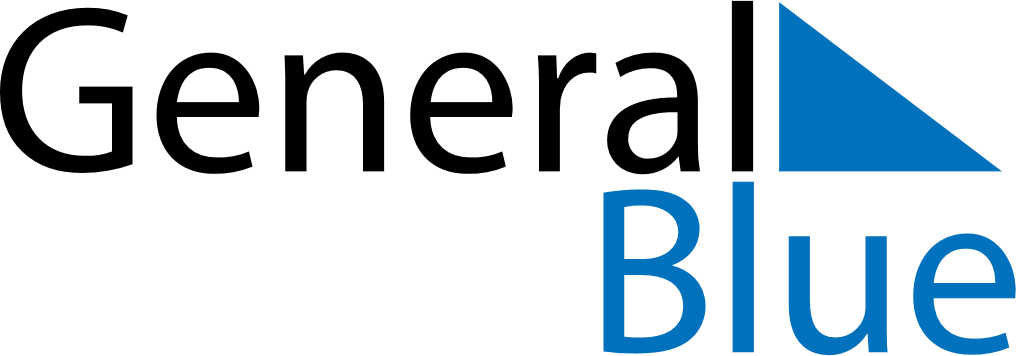 November 2021November 2021November 2021BoliviaBoliviaMONTUEWEDTHUFRISATSUN1234567All Souls’ Day89101112131415161718192021222324252627282930